Site oficial: www.hcc.ro. Pagina de Facebook: https://www.facebook.com/cnhccab Blogul EPAS-HCC: https://lewebpedagogique.com/epashcc/ FIȘA DE PREZENTARE A ATELIERULUI DE FORMARE A AMBASADORILOR JUNIORI DIN CADRUL PROGRAMULUI "ȘCOLI-AMBASADOR ALE PARLAMENTULUI EUROPEAN ÎN ROMÂNIA"AN ȘCOLAR 2018-2019TITLUL ATELIERULUI: EUROPA FARA FRONTIERE (MODULUL4)MODERATOR ATELIER:  prof. RUSU PETRIANADATA ȘI DURATA ATELIERULUI: 15 mai 2019, 2 hLOCUL DE DESFĂȘURARE:  Centrul de Documentare și Informare, Colegiul Național Horea, Cloșca și Crișan.COMPETENȚE PENTRU ELEVI:  Elevii au învățat despre:beneficiile cetățeniei și identității europeneextinderea UEmigrație și criza refugiațilorprioritățiile pentru Europaprotecția datelor. Elevii au putut să definească la sfârșitul modulului, ce înseamna pentru ei Europa fără frontiere.VALORI ȘI ATITUDINI:Demnitatea umană, libertatea, egalitatea, statul de drept, drepturile omuluiRESURSE MATERIALE: : prezentări PowerPoint, fișe de lucru, caronașe colorate, afișRESURSE INFORMAȚIONALE:EEKHOUT, Anne-marie; WILLEMSEN, Will. « Școli ambasador ale Parlamentului European »: Ghidul profesorului. București: [s.n.], 2017.EEKHOUT, Anne-marie; WILLEMSEN, Will. Module pedagogice europene. București: [s.n.], 2017.Resurse on line: https://multimedia.europarl.europa.eu/ro/eu-data-protection-decoding-the-matrixhttps://multimedia.europarl.europa.eu/ro/get-the-picture-do-you-identify-with-todays-europehttps://multimedia.europarl.europa.eu/ro/az-f-for-fisheries_J002-0132_evhttps://multimedia.europarl.europa.eu/ro/the-eu-expands-to-the-east_B001-0128_evhttps://multimedia.europarl.europa.eu/ro/the-eu-grows-to-27-member-states_B001-0130_evMETODE DE PREDARE-INVĂȚARE: expunerea didactică, brain-stormingul, problematizarea, demonstraţia, explicaţia.INSTRUMENTE DE EVALUARE: chestionare, afiș.COLEGIUL NAŢIONAL “HOREA, CLOŞCA ŞI CRIŞAN” 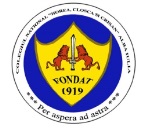 510214, B-DUL 1 DECEMBRIE 1918, NR 11, ALBA IULIA, ALBATEL 0258/ 835164, TEL/FAX 0258/835165www.hcc.rohttps://www.facebook.com/cnhccabcolegiulhcc@yahoo.ro